 CINDY HUTSON DO PA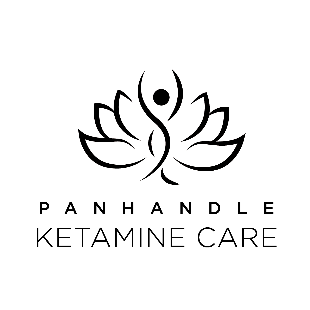 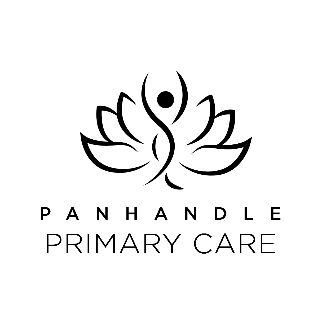 2703 MOCKINGBIRD LANEAMARILLO, TX 79109Authorization to Disclose Medical InformationPatient Name:  	 Address:	 	 Date of Birth:   	                                                       Telephone:	 Social Security Number:  	Information to be Released FROM:	Information to be Released TO:Clinic:             Panhandle Primary Care	Name:    	Address:         2703 Mockingbird Lane	Address:     	                          Amarillo, TX 79109					       					          Phone Number: (806) 351-2000	Phone Number:   	  Fax Number:     (806) 351-2060 	Fax Number:       	  Data Requested: (Check all that apply):Discharge Summary History and Physical Pathology Reports EKG ReportsER Records Consultations Operative Reports X-ray ReportsImmunizations Laboratory Reports AnesthesiaOther:Date of service requested:	From 		To  	I am requesting this information be released for the following purpose:Continued Care ElsewhereInsuranceLegalPersonal Use	Continuity of Care	OtherI understand that the information in my health record may include information relating to sexually transmitted disease, acquired immunodeficiency syndrome (AIDS), or human immunodeficiency virus (HIV). It may also include information about behavioral or mental health services, and treatment of alcohol and drug abuse. This type of sensitive information will only be released if specifically requested by checking “other” above and stating exactly what information is to be released.I understand I have the right to revoke this authorization at any time. I understand if I revoke this authorization I must do so in writing and present my written revocation to the medical records department. I understand the revocation will not apply to information that has already been released in response to this authorization. I understand the revocation will not apply to my insurance company when the law provides my insurer with the right to contest a claim under my policy. Unless otherwise revoked, this authorization will expire on the following date, event or condition: 	. If I fail to specify an expiration date, event or condition, this authorization will expire in 180 days.I understand that authorizing the disclosure of this health information is voluntary. I can refuse to sign this authorization. I need not sign this form in order to assure treatment. I understand I may inspect or copy the information to be used or disclosed, as provided in CFR 164-524. I understand any disclosure of information carries with it the potential for an unauthorized re-disclosure and the information may not be protected by federal confidentiality rules. If I have questions about disclosure of my health information, I can contact Panhandle Primary Care’s Administrative Supervisor by calling 351-2000.Signature of Patient or Legal Representative	DateIf Signed by Legal Representative, Authority to Sign	Signature of Witness(Parent, Guardian, Medical POA, etc.)Form PPC 2019